Единый час памяти: "Души, опаленные Афганистаном".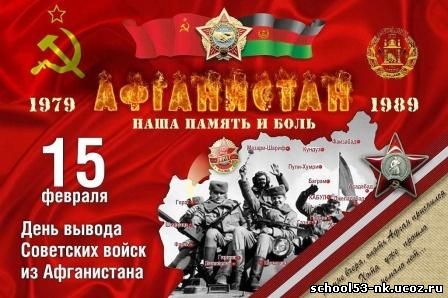 15.11.2018 в нашей школе проведен единый час памяти "Души, опаленные Афганистаном".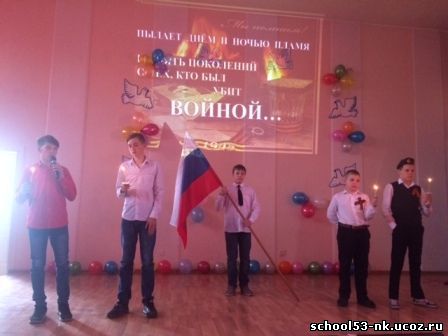 Школьники нашей школы совместно с классными руководителями и воспитателями подготовили Единый час памяти про войну в Афганистане и советских солдат, которые героически сражались!